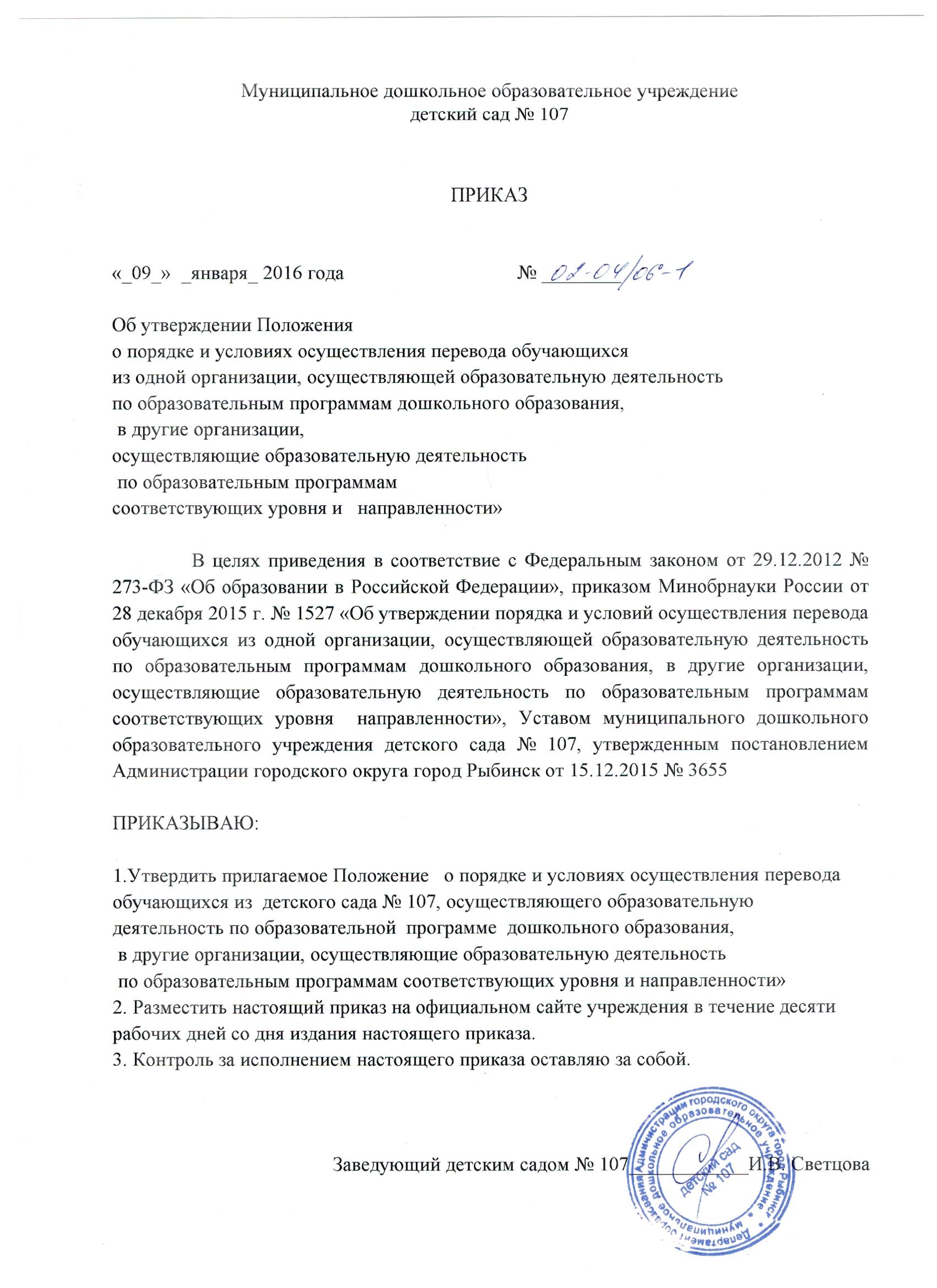 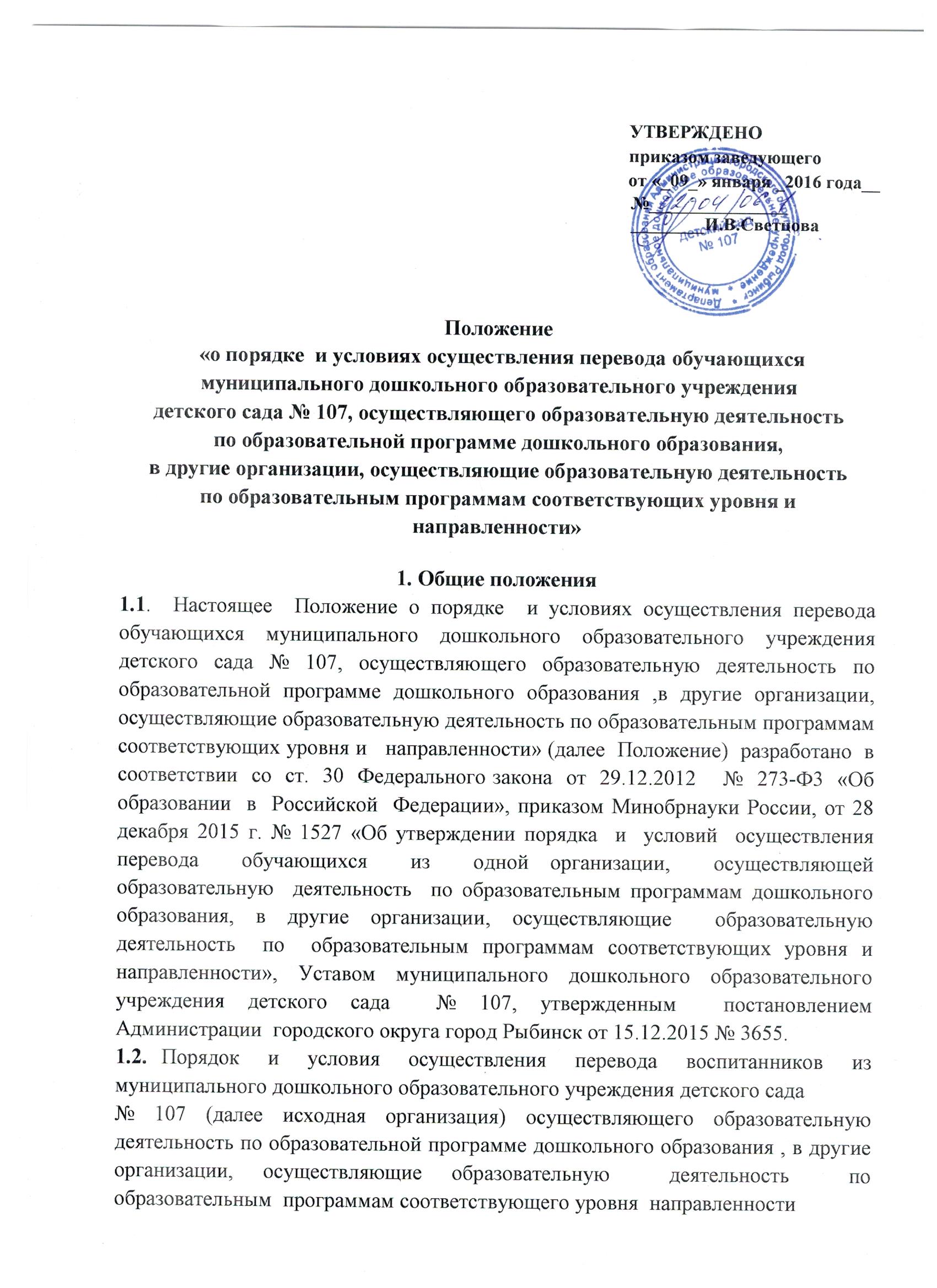 (принимающая организация) устанавливают общие требования к процедуре  и условиям осуществления перевода в следующих случаях:- по инициативе родителей (законных представителей)  несовершеннолетнего обучающегося ;- в случае прекращения деятельности исходной организации, аннулирования лицензии на осуществление образовательной деятельности;-  в случае приостановления действия лицензии.1.3. Учредитель исходной организации  и уполномоченный им орган управления исходной организации ( далее - учредитель) обеспечивает  перевод обучающихся с письменного согласия их родителей ( законных представителей).1.4. Перевод воспитанников не зависит от периода (времени)  учебного года.2.Перевод обучающихся по инициативе его родителей (законных представителей)2.1. В случае перевода воспитанника по инициативе его родителей (законных представителей) родители (законные представители) воспитанника:- осуществляют выбор принимающей организации;- обращаются в выбранную организацию с запросом о наличии свободных мест соответствующей возрастной категории воспитанников и необходимой направленности  группы,  в  том  числе  в  заочной  форме  с  использованием информационно-телекоммуникационной сети Интернет (далее - сеть Интернет);-  при  отсутствии  свободных  мест  в  выбранной  организации  обращаются  в органы  местного  самоуправления  в  сфере  образования  Администрации городского округа город Рыбинск для определения принимающей организации из числа муниципальных образовательных организаций,- после определения принимающей организации обращаются в детский сад №  107  с  заявлением  об  отчислении  воспитанника  в  связи  с  переводом  в принимающую организацию. Заявление о переводе может быть направлено в форме электронного документа с использованием сети Интернет.2.2  В  заявлении  родителей  (законных  представителей)  воспитанника  об отчислении в порядке перевода в принимающую организацию указываются:а) фамилия, имя, отчество (при наличии) воспитанника;б) дата рождения;в) направленность группы;г) наименование принимающей организации.В случае переезда в другую местность родителей (законных представителей) воспитанника  указывается  в  том  числе  населенный  пункт,  муниципальное образование,  субъект  Российской  Федерации,  в  который  осуществляется переезд.2.3. На  основании  заявления  родителей  (законных  представителей) воспитанника  об  отчислении  в  порядке  перевода  исходная  организация  в трехдневный срок издает распорядительный акт об отчислении воспитанника в порядке перевода с указанием принимающей организации.2.4. Детский сад  № 107  выдает родителям (законным представителям)  личное дело воспитанника (далее - личное дело).2.5. Требование предоставления других документов в качестве  основания для зачисления воспитанника в принимающую организацию в связи с переводом из детского сада № 107 не допускается. 2.6. Личное  дело  представляется  родителями  (законными  представителями) воспитанника в принимающую организацию вместе с заявлением о зачислении воспитанника в указанную организацию в порядке перевода из детского сада № 107 и предъявлением оригинала документа, удостоверяющего личность родителя (законного представителя) воспитанника.2.7. После  приема  заявления  и  личного  дела  воспитанника  принимающая организация  заключает  договор  об  образовании  по  образовательным программам  дошкольного  образования  (далее  -  договор)  с  родителями (законными  представителями)  воспитанника  и  в  течение  трех  рабочих  дней после  заключения  договора  издает  распорядительный  акт  о  зачислении обучающегося в порядке перевода.2.8. Принимающая организация при зачислении воспитанника, отчисленного из исходной организации, в течение двух рабочих дней с даты издания  распорядительного  акта  о  зачислении  обучающегося  в  порядке перевода  письменно  уведомляет  детский  сад  №  107  о  номере  и  дате распорядительного  акта  о  зачислении  воспитанника  в  принимающую организацию.